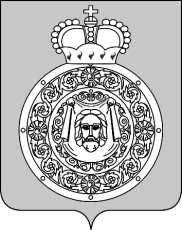 Контрольно-счетная палата Воскресенского муниципального районаМосковской областиЗАКЛЮЧЕНИЕна годовой отчет об исполнении бюджета городского поселения Хорлово Воскресенского муниципального района Московской области за 2018 год г. Воскресенск                                                                               19 апреля 2019 года1. Общие положения1.1. Заключение Контрольно-счетной палаты Воскресенского муниципального района на годовой отчет об исполнении бюджета городского поселения Хорлово Воскресенского муниципального района (далее – городское поселение Хорлово) за 2018 год подготовлено в соответствии с Бюджетным кодексом Российской Федерации (далее – Бюджетный кодекс РФ), а также:- положением о бюджетном процессе городского поселения Хорлово, принятом в новой редакции и утвержденным Решением Совета депутатов городского поселения от 25.01.2018 № 323/54 (далее – Положение о бюджетном процессе);- стандартом проведения внешней проверки годового отчета об исполнении бюджета совместно с проверкой достоверности годовой бюджетной отчетности главных администраторов бюджетных средств, утвержденным распоряжением Контрольно-счетной палаты Воскресенского муниципального района от 31.12.2014 № 26;- пунктом 1.2 плана работы Контрольно-счетной палаты Воскресенского муниципального района на 2019 год.1.2. Цели проведения внешней проверки:определение соответствия фактических показателей исполнения бюджета городского поселение Хорлово показателям, утвержденным Решением Совета депутатов городского поселения Хорлово от 21.12.2017 № 315/52 «О бюджете городского поселения Хорлово на 2018 год и на плановый период 2019-2020 годов» (с изменениями от 25.01.2018 № 324/54, от 21.02.2018 № 328/55, от 29.03.2018 № 333/56, от 31.05.2018 № 351/59, от 28.06.2018 № 357/60, от 23.08.2018 № 375/62, от 27.09.2018 № 381/63, от 29.11.2018 № 398/66, от 27.12.2018 № 412/68);установление полноты и достоверности данных об исполнении бюджета городского поселения Хорлово;установление соответствия исполнения бюджета городского поселения Хорлово положениям бюджетного законодательства Российской Федерации;оценка уровня исполнения показателей бюджета, утвержденных решением Совета депутатов городского поселения Хорлово от 21.12.2017 № 315/52 «О бюджете городского поселения Хорлово на 2018 год и плановый период 2019-2020 годов» (с изменениями).1.3. Предмет экспертно-аналитического мероприятия: годовой отчет об исполнении бюджета городского поселения Хорлово за 2018 год; бюджетная отчетность главного администратора бюджетных средств за 2018 год; иные документы и материалы, характеризующие исполнение бюджета городского поселения Хорлово за 2018 год, представленные с годовым отчетом об исполнении бюджета.1.4. Объекты внешней проверки: финансовый орган городского поселения Хорлово;главный администратор бюджетных средств городского поселения Хорлово.1.5. Проверяемый период: 2018 год.1.6. Вопросы экспертно-аналитического мероприятия:1. Проверка и анализ исполнения бюджета городского поселения Хорлово Воскресенского муниципального района по доходам.2. Проверка и анализ исполнения бюджета городского поселения Хорлово Воскресенского муниципального района по расходам.3. Анализ исполнения муниципальных программ городского поселения Хорлово Воскресенского муниципального района.4. Анализ дебиторской и кредиторской задолженности.5. Управление муниципальным долгом.6. Источники внутреннего финансирования дефицита бюджета.1.7. Срок проведения проверки: с 22.03.2019 года по 19.04.2019 года.2. Правовые основы проведения внешней проверки годовогоотчета об исполнении бюджета городского поселения ХорловоПри проведении внешней проверки годового отчета об исполнении бюджета и подготовке заключения на годовой отчет об исполнении бюджета Контрольно-счетная палата руководствовалась следующими нормативными правовыми актами Российской Федерации и иными документами:Бюджетным кодексом РФ;Федеральным законом от 06.12.2011 № 402-ФЗ «О бухгалтерском учете»; Законом Московской области от 19.12.2017 № 2014/2017-ОЗ «О бюджете Московской области на 2018 год и на плановый период 2019 и 2020 годов» (с последующими изменениями и дополнениями); Решением Совета депутатов городского поселения Хорлово от 19.12.2016 № 221/35 «О бюджете городского поселения Хорлово на 2018 год и плановый период 2019-2020 годов» (с изменениями от 25.01.2018 № 324/54, от 21.02.2018 № 328/55, от 29.03.2018 № 333/56, от 31.05.2018 № 351/59, от 28.06.2018 № 357/60, от 23.08.2018 № 375/62, от 27.09.2018 № 381/63, от 29.11.2018 № 398/66, от 27.12.2018 № 412/68);Инструкцией о порядке составления и представления годовой, квартальной и месячной отчетности об исполнении бюджетов бюджетной системы Российской Федерации, утвержденной приказом Министерства финансов Российской Федерации от 28.12.2010 № 191н (далее – Инструкция № 191н);Положением о Контрольно-счетной палате Воскресенского муниципального района Московской области от 01.04.2013 № 702/67 (с последующими изменениями и дополнениями);Регламентом Контрольно-счетной палаты Воскресенского муниципального района Московской области, утвержденным распоряжением Контрольно-счетной палаты от 01.04.2013 № 1 (с изменениями от 29.09.2015 № 15, от 29.11.2016 № 18);Планом работы Контрольно-счетной палаты на 2019 год, утвержденным распоряжением Контрольно-счетной палаты Воскресенского муниципального района Московской области от 25.12.2018 № 13;Положением о бюджетном процессе городского поселения Хорлово, принятом в новой редакции и утвержденным Решением Совета депутатов городского поселения от 25.01.2018 № 323/54;иными федеральными законами и принятыми в соответствии с ними нормативными правовыми актами о бухгалтерском учете;иными федеральными нормативными правовыми актами и нормативными правовыми актами Московской области, регулирующими бюджетные правоотношения.3. Материалы, представленные к внешней проверке годовогоотчета об исполнении бюджета городского поселения Хорлово Положение «О бюджетном процессе в городском поселении Хорлово», принятое в новой редакции решением Совета депутатов городского поселения Хорлово от 25.01.2018 № 323/54, предусматривает проведение внешней проверки годового отчета об исполнении бюджета контрольно-счетным органом.В соответствии с подпунктом 5.4. раздела V настоящего Положения Администрация городского поселения Хорлово представляет отчет об исполнении местного бюджета в контрольно-счетный орган для проведения внешней проверки отчета не позднее 1 апреля года, следующего за отчетным.Отчет об исполнении бюджета за 2018 год был представлен в Контрольно-счетную палату 22.03.2019 года, что соответствует требованиям пункта 3 статьи 264.4 Бюджетного кодекса РФ и подпункта 5.4. раздела V Положения «О бюджетном процессе в городском поселении Хорлово».Одновременно с Годовым отчетом об исполнении бюджета городского поселении Хорлово представлена в Контрольно-счетную палату иная отчетность, предусмотренная пунктом 3 статьи 264.1 Бюджетного кодекса РФ и пунктом 11.2 Инструкции № 191н, в том числе:справка по заключению счетов бюджетного учета отчетного финансового года (ф. 0503110);отчет об исполнении бюджета (форма 0503117);баланс исполнения бюджета на 01 января 2019 года (форма 0503120);отчет о финансовых результатах деятельности (форма 0503121);отчет о движении денежных средств (форма 0503123);отчет о кассовом поступлении и выбытии бюджетных средств (ф. 0503124);справка по консолидируемым расчетам (ф. 0503125);отчет о бюджетных обязательствах (ф. 0503128);баланс по поступлениям и выбытиям бюджетных средств на 01 января 2019 года (форма 0503140);отчет по поступлениям и выбытиям (форма 0503151);пояснительная записка (форма 0503160), включающая следующие приложения:сведения об исполнении бюджета (форма 0503164),сведения по дебиторской и кредиторской задолженности (форма 0503169),справка о наличии имущества и обязательств на забалансовых счетах,информация об использовании в городском поселении Хорлово средств резервного фонда местной администрации за 2018 год.Помимо основной бюджетной отчетности была представлена дополнительная информация к годовому отчету «Об исполнении бюджета городского поселения Хорлово за 2018 год», содержащая пояснения к доходной и расходной части бюджета за 2018 год. Согласно требованиям статьи 264.4 Бюджетного кодекса РФ, бюджетная отчетность представлена в адрес Контрольно-счетной палаты в полном объеме.Бюджетная отчетность за 2018 год составлена в соответствии с требованиями статей 264.1, 264.2 Бюджетного кодекса РФ; Инструкции № 191н, нарушений не установлено.Проверкой правильности заполнения форм бюджетной отчетности установлено, что все представленные формы соответствуют требованиям пункта 8 Инструкции № 191н, нарушений не установлено.Во всех формах бюджетной отчетности заполнены обязательные реквизиты (отчетная дата, наименование органа, организующего исполнение бюджета, наименование бюджета, коды по ОКУД, ОКЕИ, периодичность, единицы измерения).Проверкой достоверности данных финансовой отчетности и иной оперативной информации об исполнении бюджета, проведенной путем сопоставления бухгалтерской отчетности на конец года, предшествующего проверяемому периоду и на начало отчетного периода искажений не установлено.Годовая бюджетная отчетность составлена на основании показателей форм бюджетной отчетности, представленной получателями, распорядителями, главными распорядителями бюджетных средств, администраторами, главными администраторами доходов бюджета, администраторами, главными администраторами источников финансирования дефицита бюджета, финансовыми органами, органами, осуществляющими кассовое обслуживание исполнения бюджета, обобщенных путем суммирования одноименных показателей по соответствующим строкам и графам, с исключением в установленном Инструкцией № 191н порядке взаимосвязанных показателей по консолидируемым позициям форм бюджетной отчетности.Заключение подготовлено на основании проведенной проверки отчета об исполнении бюджета городского поселения Хорлово за 2018 год, а также данных бюджетной отчетности Управления по финансам, экономике, бухгалтерскому учету и отчетности администрации городского поселения Хорлово.Внешняя проверка отчета об исполнении бюджета проведена в соответствии с требованиями статей 157 и 264.4 Бюджетного кодекса РФ и пункта 10.1 Положения о Контрольно-счетной палате Воскресенского муниципального района.Анализ отчета осуществлялся путем сравнения значений бюджетного назначения по конкретным кодам бюджетной классификации с данными, приведенными в Отчете и с данными по исполнению бюджета городского поселения Хорлово, полученными в ходе проведенных контрольных мероприятий Контрольно-счетной палатой.В ходе проведения внешней проверки установлено следующее.По вопросу 1. Проверка и анализ исполнения бюджета городского поселения Хорлово Воскресенского муниципального района по доходам.Решением Совета депутатов городского поселения Хорлово от 21.12.2017 № 315/52 «О бюджете городского поселения Хорлово на 2018 год и плановый период 2019-2020 годов» были утверждены бюджетные назначения на 2018 год по основным кодам бюджетной классификации доходов в разрезе групп и подгрупп.Кроме того, Решениями Совета депутатов городского поселения Хорлово от 25.01.2018 № 324/54, от 21.02.2018 № 328/55, от 29.03.2018 № 333/56, от 31.05.2018 № 351/59, от 28.06.2018 № 357/60, от 23.08.2018 № 375/62, от 27.09.2018 № 381/63, от 29.11.2018 № 398/66, от 27.12.2018 № 412/68 были произведены корректировки бюджетных назначений на 2018 год. В результате чего бюджетные назначения на 2018 год по доходам бюджета городского поселения Хорлово были увеличены на 23,1% или на общую сумму 24 576,9 тыс. рублей и составили 130 873,3 тыс. рублей, против первоначально установленного плана в сумме 106 296,4 тыс. рублей. Увеличение запланировано за счет безвозмездных поступлений на сумму 30 155,4 тыс. рублей или на 91,6%.При этом увеличены:- межбюджетные субсидии на сумму 29 298,3 тыс. рублей или на 100,0%;- иные межбюджетные трансферты на сумму 810,0 тыс. рублей или на 100,0%;- возврат остатков субсидий, субвенций и иных межбюджетных трансфертов, имеющих целевое назначение на сумму 45,1 тыс. рублей или 100,0%.Исполнение доходной части бюджета городского поселения Хорлово за 2018 год составило 129 083,4 тыс. рублей или 98,6% от уточненного плана. По сравнению с первоначально утвержденными параметрами (106 296,4 тыс. рублей) доходы составили 121,4%.В структуре доходов показатели по собственным доходам (налоговым и неналоговым) составляют 54,2% от общего объема полученных доходов в 2018 году (для сравнения: в 2017 году этот показатель составлял – 56,8%). Фактически исполнено 69 974,0 тыс. рублей или 103,2% от уточненного плана (67 812,9 тыс. рублей). Безвозмездные поступления составляют 45,8% от общего объема поступлений.Фактически исполнено 59 109,4 тыс. рублей или 93,7% от уточненного плана (63 060,4 тыс. рублей), первоначально утверждено по бюджету – 32 905,0 тыс. рублей. Динамика объема поступивших доходов городского поселения Хорлово в 2018 году по сравнению с объемом поступивших доходов в 2017 году Анализ исполнения бюджета по доходам 2018 года(тыс. рублей)Таким образом, по сравнению с первоначально утвержденными параметрами доходная часть бюджета городского поселения Хорлово в 2018 году выполнена на 121,4%, а по сравнению с уточненным планом – на 98,6%.Налоговые доходы. В составе собственных доходов бюджета городского поселения Хорлово за 2018 год налоговые поступления составили 90,4% (63 262,8 тыс. рублей).Решениями Совета депутатов городского поселения Хорлово бюджетные назначения по налоговым доходам по сравнению с первоначальным планом уменьшились на 3 020,0 тыс. рублей или на 4,7%. Исполнение по налоговым доходам в 2018 году составило 63 262,8 тыс. рублей или 98,5% от первоначального и 103,4% от уточненного планов.Наибольший удельный вес в общей сумме налоговых доходов составляет земельный налог – 29 411,9 тыс. рублей (46,5% от общего объема налоговых доходов), который при уточненном плане 29 240,0 тыс. рублей выполнен на сумму 29 411,9 тыс. рублей или на 100,6%. В сравнении с показателями 2017 года поступления от земельного налога уменьшились на 445,2 тыс. рублей или на 1,5%.Фактическое поступление по земельному налогу за 2018 год в сравнении с 2017 годом уменьшилось в связи с тем, что произошло изменение в части установленных налоговых ставок и льгот по категориям, а также за счет уточнения расчетов налоговой базы по кадастровой стоимости земельных участков.Крупнейшие плательщики земельного налога: «Кровельная компания «Технофлекс», ОАО «Воскресенские минеральные удобрения», ЗАО «ИнвестЦентр», иные юридические лица, а также дачные и садоводческие товарищества.Удельный вес налога на доходы физических лиц (далее – НДФЛ) составляет 42,9% от всего объема налоговых доходов. По указанному налогу поступило в бюджет 27 134,1 тыс. рублей. Исполнение составило 105,7% от уточненного плана (25 681,0 тыс. рублей). В сравнении с показателями 2017 года поступления увеличились на 5 216,8 тыс. рублей или 23,8%.Основными крупнейшими налогоплательщиками являются предприятия и организации, расположенные на территории городского поселения Хорлово – АО «Кварцит», ООО «Фильтротекс», ГБУ МО «МОС Автодор», МС(К)ОУ «Хорловская школа-интернат для обучающихся с ограниченными возможностями здоровья».Рост поступления НДФЛ за 2018 год в сравнении с показателями 2017 года произошел в связи с увеличением числа налогоплательщиков, а также в связи с ростом средней заработной платы по муниципальному образованию.Акцизы по подакцизным товарам составили 6,5% от общего объема налоговых доходов. По указанному налогу поступило в бюджет 4 110,1 тыс. рублей. Исполнение составило 109,7% от уточненного плана (3 745,4 тыс. рублей).Нормативы отчислений в бюджеты муниципальных районов (городских округов), городских поселений Московской области установлены в соответствии с Законом Московской области от 19.12.2017 № 2014/2017-ОЗ «О бюджете Московской области на 2018 год и на плановый период 2019 и 2020 годов».Удельный вес налога на имущество физических лиц составляет 4,1% от общего объема налоговых доходов. По указанному налогу поступило в бюджет 2 626,7 тыс. рублей. Исполнение составило 103,4% от уточненного плана (2 541,0 тыс. рублей). В сравнении с показателями 2017 года поступления от налога на имущество выросло на 533,5 тыс. рублей.Причиной роста поступлений налога на имущество физических лиц является изменение кадастровой стоимости имущества, вызванное уточнением расчетов налоговой базы по кадастровой стоимости строений, помещений и сооружений с учетом вычетов, установленных пунктами 3-6 статьи 403 Налогового кодекса Российской Федерации.Сумма поступлений по неналоговым доходам, удельный вес которых составляет 9,6 % от общей суммы собственных доходов, в 2018 году составила 6 711,2 тыс. рублей.Исполнение от уточненного плана составило 101,6%.Наибольший удельный вес в общей сумме неналоговых доходов занимают прочие поступления от использования имущества, находящегося в собственности поселений – 39,8% (2 673,0 тыс. рублей), или 103,6% от утвержденных годовых назначений. В сравнении с 2017 годом поступления увеличились на 26,5%. Удельный вес доходов, получаемых в виде арендной платы за земельные участки в границах поселений, составил 33,0% в общей сумме неналоговых доходов. Поступило по данным статьям доходов за 2018 год – 2 215,4 тыс. рублей, что составляет 100,9% от уточненных плановых назначений или 117,0% от показателей 2017 года.Доходы от сдачи в аренду имущества составили 696,0 тыс. рублей или 10,4% от общей суммы неналоговых доходов, что составляет 101,2% от уточненных плановых назначений или 71,0% к показателям 2017 года. Динамика данных показателей объясняется наличием задолженности по арендной плате, где крупнейшими должниками являются ЗАО «Аквасток», УК «Дом Сервис», МУП «Управление домами».Наименьший удельный вес (0,1%) от общей суммы неналоговых доходов занимают прочие доходы от компенсации затрат бюджетов городских поселений составили – 9,1 тыс. рублей или 38,7% от уточненного плана (23,5 тыс. рублей).В состав указанных поступлений входят доходы по договору на возмещение арендодателю расходов по оплате коммунальных услуг от 01.01.2018 (ООО «РЕМДВОРСТРОЙ» не исполнено  за ноябрь-декабрь 2018).Доходы от продажи земельных участков, находящихся в государственной и муниципальной собственности, в составе неналоговых доходов 2018 года составили 16,3%, что составляет 100,0% от уточненных плановых назначений или увеличение в 2,4 раза к показателям 2017 года (453,9 тыс. рублей). Исполнение по данному виду поступлений составило 1 091,9 тыс. рублей, при уточненном плане 1 092,0 тыс. рублей или 98,2% от первоначального плана.Причиной роста данного доходного источника явилось увеличение кадастровой стоимости земельных участков и, как следствие, снизилось количество заявлений по выкупу земельных участков в собственность.Доходы от поступления штрафов, санкций, возмещения ущерба в составе неналоговых доходов 2018 года составляют 0,4%. Исполнение по данному виду поступлений составило 25,8 тыс. рублей, при уточненном плане 25,8 тыс. рублей (100,0%), а именно:- поступление неустойки за нарушение сроков выполнения работ по муниципальному контракту на ремонт автомобильных дорог в размере 25,8 тыс. рублей (ООО «СДМСтрой»).Прочие неналоговые доходы в 2018 году отсутствуют.Безвозмездные поступления в 2018 году составили 59 109,4 тыс. рублей или 93,7% от уточненного плана. При этом исполнение к первоначальному плану доходов в части безвозмездных поступлений (32 905,0 тыс. рублей) составило 179,6%.Основную долю безвозмездных поступлений составляют дотации бюджетам поселений на выравнивание бюджетной обеспеченности – 55,2%, межбюджетные субсидии – 42,9%, субвенции бюджету поселения на осуществление первичного воинского учета – 0,5%, средства от возврата остатков субсидий, субвенций и иных межбюджетных трансфертов, имеющих целевое назначение – 0,1%, иные межбюджетные трансферты – 1,3%.Дотации на выравнивание бюджетной обеспеченности получены в сумме 32 620,0 тыс. рублей или 100,0% от уточненного плана.Сумма поступивших межбюджетных субсидий бюджету поселения составила 25 393,3 тыс. рублей или 86,7% от утвержденных бюджетных назначений на 2018 год, из них:- субсидии бюджетам на осуществление дорожной деятельности в отношении автомобильных дорог общего пользования, а также капитального ремонта и ремонта дворовых территорий многоквартирных домов, проездов к дворовым территориям многоквартирных домов населенных пунктов получены в размере 16 433,0 тыс. рублей (95,04%) в соответствии с фактическим выполнением условий контракта;- субсидии бюджетам на поддержку государственных программ субъектов Российской Федерации и муниципальных программ формирования современной городской среды (ремонт дворовых территорий) в сумме 2 542,8 тыс. рублей (86,03%) получены в соответствии с фактическим выполнением условий контракта;- прочие субсидии бюджетам городских поселений – исполнено 6 417,5 тыс. рублей (70,9%).По сравнению с исполнением бюджета в 2017 году (2 108,0 тыс. рублей) субсидии выросли в 12 раз.Субвенции бюджету поселения на осуществление первичного воинского учета поступили в размере 287,0 тыс. рублей или 100,0% от уточненного плана.Суммы субвенций поступали согласно поданным заявкам на планируемые расходы. Потребности в дополнительных средствах не возникало.Средства от возврата остатков субсидий, субвенций и иных межбюджетных трансфертов, имеющих целевое назначение, получены в сумме 45,1 тыс. рублей или 100,0% от уточненного плана.Сумма передаваемых иных межбюджетных трансфертов бюджетам городских поселений составила 764,9 тыс. рублей или 94,3% от утвержденных бюджетных назначений на 2018 год (810,0 тыс. рублей).Структура налоговых и неналоговых доходов бюджета городского поселения Хорлово за 2018 годПо вопросу 2. Проверка и анализ исполнения бюджета городского поселения Хорлово Воскресенского муниципального района по расходам.В ходе исполнения бюджета городского поселения Хорлово в 2018 году были приняты девять решений «О внесении изменений в нормативный правовой акт «О бюджете городского поселения Хорлово на 2018 год и плановый период 2019-2020 годов». В результате сумма расходов была увеличена по сравнению с первоначальной (110 996,4 тыс. рублей) на 22,9% и утверждена в размере 136 437,5 тыс. рублей.В соответствии с отчетом «Об исполнении бюджета городского поселения Хорлово за 2018 год» на 01.01.2019 года (форма по ОКУД 0503117), утвержденные бюджетные назначения (графа 4) составили 136 286,7 тыс. рублей, что меньше суммы расходов, указанных в последнем изменении в бюджет городского поселения Хорлово на 2018 год, принятом решением Совета депутатов от 27.12.2018 № 412/68, на 150,8 тыс. рублей.Согласно пояснительной записке начальника управления – главного бухгалтера городского поселения Хорлово к отчету об исполнении бюджета (форма 0503117) изменение расходной части бюджета связано с поздним сроком получения уведомления Минфина РФ об изменении (уменьшении) плановых показателей по субсидии на приобретение техники для нужд благоустройства территорий муниципальных образований Московской области № 004/584 от 26.12.2018 на сумму 150,78 тыс. рублей.Согласно положениям пункта 3 статьи 217 Бюджетного кодекса РФ в случае получения субсидий, субвенций, иных межбюджетных трансфертов и безвозмездных поступлений от физических и юридических лиц, имеющих целевое назначение, сверх объемов, утвержденных законом (решением) о бюджете, а также в случае сокращения (возврата при отсутствии потребности) указанных средств в сводную бюджетную роспись могут быть внесены изменения в соответствии с решениями руководителя финансового органа субъекта Российской Федерации без внесения изменений в закон (решение) о бюджете субъекта Российской Федерации.В соответствии с пунктом 134 Инструкции № 191н в графе 4 отчета об исполнении бюджета (форма 0503117) отражаются годовые объемы бюджетных назначений на текущий финансовый год:по разделу «Доходы бюджета» – в сумме плановых показателей доходов бюджета, утвержденных законом (решением) о соответствующем бюджете;по разделу «Расходы бюджета» – в сумме бюджетных назначений по расходам бюджета, утвержденных в соответствии со сводной бюджетной росписью, с учетом последующих изменений, оформленных в установленном порядке на отчетную дату.По строке 450 Отчета (форма 0503117) «Результат исполнения бюджета (дефицит/профицит)» в графе 4 отражается сумма плановых показателей дефицита/профицита бюджета, утвержденных законом (решением) о бюджете.Применение указанного порядка заполнения графы 4 при формировании отчета (форма 0503117) не нарушает принцип сбалансированности бюджета.Кассовое исполнение бюджета по данным формы ОКУД 0503117 составило 131 056,6 тыс. рублей или 96,2% к уточненному плану, а по сравнению с первоначально утвержденными параметрами (110 996,4 тыс. рублей) расходы увеличились на 18,1%.Сравнительный анализ расходов бюджета за 2017-2018 годы по разделам (подразделам)                                                                                                                                                             (тыс. рублей)Самое низкое исполнение в 2018 году сложилось по разделам «Национальная экономика» – 95,5% и «Жилищно-коммунальное хозяйство» – 91,0%.По остальным разделам в разрезе функциональной классификации расходов бюджета городского поселения Хорлово исполнение бюджетных назначений варьируется от 97,9% до 100,0%, что свидетельствует о достаточно высоком уровне исполнения бюджета городского поселения Хорлово по расходам.Структура расходов бюджета в разрезе отраслейСтруктура расходов бюджета городского поселения Хорлово за 2018 годИз общей суммы расходов бюджета городского поселения Хорлово, направленной на финансирование в 2018 году, наибольший удельный вес занимает социально-культурная сфера – 37,9%.Решением Совета депутатов «О бюджете городского поселения Хорлово на 2018 год и плановый период 2019-2020 годов» от 21.12.2017 № 315/52 на финансирование отраслей социально-культурной сферы в 2018 году предусмотрено 49 738,2 тыс. рублей, фактическое исполнение составило 49 691,5 тыс. рублей или 99,9 % к уточненным плановым назначениям.Из общей суммы расходов, направленных на финансирование социально-культурной сферы в 2018 году, наибольший удельный вес занимают расходы по разделу «Культура, кинематография» – 62,4%. В 2018 году на оплату труда (без начислений) работникам органов местного самоуправления (в том числе осуществление первичного воинского учета) и муниципальных учреждений направлено 45 401,5 тыс. рублей, что составляет 34,6% от общей суммы расходов бюджета городского поселения Хорлово (131 056,6 тыс. рублей), в том числе: работникам органов местного самоуправления направлено 9 454,9 тыс. рублей, что составляет 7,2% от общей суммы расходов бюджета городского поселения Хорлово, из них:- за счет средств бюджета городского поселения Хорлово – 9 236,4 тыс. рублей;- за счет субвенций на осуществление первичного воинского учета на территориях, где отсутствуют военные комиссариаты – 218,5 тыс. рублей; работникам муниципальных учреждений (АМУ «КПСЦ Родник», МБУ «Новое поколение», МКУ «Зеленое хозяйство») за счет средств субсидий на выполнение муниципального задания направлено 35 946,6 тыс. рублей, что составляет 27,4% в общей сумме расходов бюджета городского поселения Хорлово.По сравнению с 2017 годом (42 208,5 тыс. рублей) расходы на оплату труда увеличились на 3 193,0 тыс. рублей.Увеличение расходов на оплату труда в 2018 году по сравнению с 2017 годом произошло по причине повышения заработной платы работникам культуры с 01.09.2017 года, а также в связи с изменением предельной налоговой базы для расчета страховых взносов.Анализ исполнения бюджета городского поселения Хорлово за 2018 годпо разделам функциональной классификацииСогласно первоначально утвержденному бюджету расходы на общегосударственные вопросы составили 16 443,1 тыс. рублей (14,8% от общей суммы планируемых расходов).В результате внесения изменений и дополнений в бюджет городского поселения Хорлово в течение 2018 года сумма данных расходов составила 16 090,4 тыс. рублей.Согласно данным отчета фактическое исполнение составило 15 746,9 тыс. рублей (97,9% от уточненного плана) или на 343,5 тыс. рублей меньше плановых бюджетных ассигнований. По сравнению с первоначально запланированными расходами исполнение составило 95,8%, что на 696,2 тыс. рублей меньше первоначального плана.В течение 2018 года бюджетные назначения по разделу 0100 «Общегосударственные вопросы» уменьшены на 352,7 тыс. рублей (на 2,1%).Необходимо отметить увеличение процента исполнения (97,9%) по данным расходам в сравнении с предшествующим периодом. Так, в 2017 году исполнение составило 95,9%.Расходы по разделу 0100 «Общегосударственные вопросы» в 2018 году в разрезе подразделов: функционирование высшего должностного лица муниципального образования (0102) – исполнены в размере 1 429,5 тыс. рублей или 99,99%, что на 0,1 тыс. рублей меньше уточненных плановых бюджетных назначений. По сравнению с первоначальным планом расходы уменьшились на 21,5 тыс. рублей.  функционирование представительных органов муниципальных образований (0103) – исполнены в размере 1 410,3 тыс. рублей или 99,99%. По сравнению с первоначально утвержденным планом рост расходов составил 0,2%, что в суммовом выражении составляет 2,3 тыс. рублей; функционирование местных администраций (0104) – исполнены в размере 11 947,1 тыс. рублей или 98,0%, что на 243,0 тыс. рублей меньше уточненного плана. По сравнению с 2017 годом увеличение расходов составляет в суммовом выражении 395,5 тыс. рублей. Причиной роста расходов по данному подразделу является увеличение в 2018 году расходов по Фонду оплаты труда, а также ростом расходов на информационные услуги;  обеспечение деятельности финансовых, налоговых и таможенных органов и органов финансового надзора (0106) – исполнены в размере 384,5 тыс. рублей или 100%. По сравнению с 2017 годом (359,0 тыс. рублей) увеличение расходов составило 7,1%, что в суммовом выражении составляет 25,5 тыс. рублей.  резервные фонды (0111) – исполнение по данному разделу составило 0,0 тыс. рублей, первоначально утверждены бюджетом расходы в размере 200,0 тыс. рублей. В течение 2018 года средства резервного фонда, сформированного при составлении бюджета городского поселения Хорлово на 2018 год, были сокращены в связи с отсутствием необходимости в данных расходах; другие общегосударственные вопросы (0113) – исполнены в сумме 575,5 тыс. рублей (85,2%), что на 100,3 тыс. рублей меньше уточненного плана. По сравнению с 2017 годом (693,1 тыс. рублей) расходы уменьшились на 117,6 тыс. рублей или на 17,0%, что вызвано мероприятиями по технической инвентаризации, рыночной оценке и укреплению материальной базы имущества городского поселения Хорлово.Фактическое исполнение в 2018 году по данному подразделу состоит из:- расходов на реализацию мероприятий муниципальной программы «Управление муниципальным имуществом и финансами городского поселения Хорлово на 2018-2022 годы» на сумму 511,0 тыс. рублей, в том числе расходов на мероприятия по технической инвентаризации, рыночной оценке и укреплению материальной базы имущества городского поселения – 217,2 тыс. рублей; расходов на мероприятия по уплате земельного налога по земельным участкам, находящимся в собственности городского поселения – 293,8 тыс. рублей;- расходов на непрограммные мероприятия на сумму 64,5 тыс. рублей, в том числе взносов в общественные организации, фонды, ассоциации – 7,3 тыс. рублей.Объем финансирования расходов по разделу 0200 «Национальная оборона» исполнен в сумме 287,0 тыс. рублей или 100,0%. В соответствии с бюджетом на 2018 год уточненные плановые назначения по расходам на национальную безопасность и правоохранительную деятельность составили 287,0 тыс. рублей. По сравнению с 2017 годом (267,0 тыс. рублей) расходы увеличились на 20,0 тыс. рублей.По данному разделу в 2018 году осуществлялись расходы в рамках подраздела 0203 «Мобилизационная и вневойсковая подготовка».Объем финансирования расходов по разделу 0300 «Национальная безопасность и правоохранительная деятельность» исполнен в сумме 1 146,6 тыс. рублей. По сравнению с 2017 годом (1 157,5 тыс. рублей) расходы снизились на 10,9 тыс. рублей.В соответствии с первоначально утвержденным бюджетом расходы на национальную безопасность и правоохранительную деятельность (раздел 0300) составили 1 189,9 тыс. рублей (1,1% общей суммы планируемых расходов).В результате внесения изменений и дополнений в бюджет городского поселения Хорлово в течение 2018 года сумма данных расходов составила 1 146,6 тыс. рублей.Согласно данным отчета фактические расходы составили 1 146,6 тыс. рублей и соответствуют сумме плановых назначений (100,0% от уточненного плана). По сравнению с первоначально запланированными показателями исполнение на 43,3 тыс. рублей или 3,6% ниже запланированной суммы. По данному разделу в 2018 году осуществлены расходы по подразделам: защита населения и территории от последствий чрезвычайных ситуаций природного и техногенного характера, гражданская оборона (0309) – исполнено в сумме 1 027,3 тыс. рублей (100,0%) и соответствует сумме уточненного плана. По сравнению с 2017 годом (960,0 тыс. рублей) расходы увеличились на 67,3 тыс. рублей; другие вопросы в области национальной безопасности и правоохранительной деятельности (0314) – исполнено в сумме 119,3 тыс. рублей (100,0%) и соответствует сумме уточненного плана. По сравнению с 2017 годом (197,5 тыс. рублей) расходы уменьшились на 78,2 тыс. рублей или на 60,4%. Уменьшение связано со снижением расходов по муниципальной программе «Обеспечение пожарной безопасности на территории городского поселения Хорлово в 2017-2021 годах» (в 2017 году проводились расходы на приобретение плуга для опашки, огнетушителей, обследование пожарного депо в пос. Хорлово).По разделу 0400 «Национальная экономика», согласно первоначально утвержденному бюджету, расходы на национальную экономику составили 9 746,4 тыс. рублей или 8,8% от общей суммы планируемых расходов.В результате внесения изменений и дополнений в бюджет городского поселения Хорлово в течение 2018 года сумма расходов на национальную экономику составила 30 451,0 тыс. рублей или 22,3% от общей суммы расходов с учетом внесенных изменений.Согласно данным отчета об исполнении бюджета городского поселения Хорлово за 2018 год фактические расходы на национальную экономику составили 29 076,2 тыс. рублей или 22,2% от общей суммы расходов, что на 1 374,8 тыс. рублей меньше ассигнований, предусмотренных бюджетом с учетом изменений.В сравнении с показателями 2017 года (22 921,0 тыс. рублей) фактические расходы по данному разделу увеличились на 6 155,2 тыс. рублей или на 26,9%, что вызвано ростом расходов по муниципальной программе «Развитие и функционирование дорожно-транспортного комплекса на территории городского поселения Хорлово на 2018-2022 годы».Структура раздела «Национальная экономика» представлена следующими подразделами: дорожное хозяйство (дорожные фонды) (0409) – 28 822,2 тыс. рублей, в который включены следующие расходы:средства на муниципальную программу «Развитие и функционирование дорожно-транспортного комплекса на территории городского поселения Хорлово на 2018-2022 годы» – 21 963,5 тыс. рублей, исполнено 96,1%;средства на оплату земельного налога в рамках муниципальной программы «Управление муниципальным имуществом и финансами городского поселения Хорлово на 2018-2022 годы» – 617,3 тыс. рублей, исполнено 99,99%;средства на благоустройство дворовых территорий в рамках муниципальной программы «Формирование современной комфортной городской среды в городском поселении Хорлово на 2018-2022 годы»– 6 241,4 тыс. рублей, исполнено 99,99%; связь и информатика (0410) – исполнено в сумме 20,9 тыс. рублей (65,5%) от суммы уточненного плана (31,9 тыс. рублей). Первоначально в 2018 году данный вид расходов не планировался. В настоящий подраздел включены расходы на выполнение мероприятий по обеспечению подключения к региональным межведомственным информационным системам и сопровождению пользователей ОМСУ в рамках муниципальной программы «Цифровое муниципальное образование (городское поселение Хорлово Воскресенский муниципальный район) на 2018-2022 годы»; другие вопросы в области национальной экономики (0412) – 233,1 тыс. рублей, в данный подраздел включены следующие расходы: средства на мероприятия по постановке на кадастровый учет земельных участков в городском поселении Хорлово в рамках муниципальной программы «Управление муниципальным имуществом и финансами городского поселения Хорлово на 2018-2022 годы» - 190,0 тыс. рублей, исполнено 100,0%;средства на транспортировку в морг умерших, не имеющих родственников, в рамках муниципальной программы «Расходы по организации и содержанию мест захоронения на территории городского поселения Хорлово на 2018-2022 годы» – 43,1 тыс. рублей, исполнено 86,2%.По разделу 0500 «Жилищно-коммунальное хозяйство», согласно первоначально утвержденному бюджету расходы на жилищно-коммунальное хозяйство в 2018 году планировались в сумме 37 825,0 тыс. рублей. В результате внесения изменений в бюджет городского поселения Хорлово в течение 2018 года объем расходов на жилищно-коммунальное хозяйство составил 38 573,5 тыс. рублей или 28,3% от общей суммы расходов бюджета. Объем финансирования расходов исполнен в сумме 35 108,4 тыс. рублей. В сравнении с показателями 2017 года (29 435,7 тыс. рублей) расходы выросли на 19,3% или 5 672,7 тыс. рублей.Структура расходов раздела «Жилищно-коммунальное хозяйство» представлена тремя подразделами: жилищное хозяйство (0501) – расходы в 2018 году составили 3 268,0 тыс. рублей или 54,6% от утвержденных бюджетом ассигнований (5 985,1 тыс. рублей). По данному подразделу в 2018 году осуществлены расходы:- по муниципальной программе «Формирование современной комфортной городской среды в городском поселении Хорлово на 2018-2022 годы» в размере 3 082,0 тыс. рублей, из них:взносы на капитальный ремонт муниципального жилищного фонда – 2 842,9 тыс. рублей,обследование дымоходов в муниципальных квартирах – 20,0 тыс. рублей,замена электросчетчиков в муниципальных квартирах – 219,1 тыс. рублей.Неисполнение плановых назначений по данному подразделу сложилось в виду отсутствия заявки на получение субсидий на выполнение работ по ремонту подъездов многоквартирных домов (управляющей компанией предъявлен неполный пакет документов);- по муниципальной программе «Жилище на 2018-2022 годы» в размере 186,0 тыс. рублей; коммунальное хозяйство (0502) – расходы в 2018 году составили 576,1 тыс. рублей или 100,0% от утвержденных бюджетом ассигнований на 2018 год. По сравнению с первоначальными плановыми назначениями (357,1 тыс. рублей) фактическое исполнение по расходам больше на 219,0 тыс. рублей или в 1,6 раза. Увеличение первоначально утвержденного бюджета в 1,6 раз в 2018 году вызвано расходами на мероприятия по прогнозированию теплопотребления городского поселения Хорлово»; благоустройство (0503) – расходы в 2018 году составили 31 264,3 тыс. рублей или 97,7% от утвержденных бюджетных ассигнований.По данному подразделу в 2018 году осуществлены расходы на реализацию мероприятий:- по развитию и обеспечению функционирования базовой информационно-технологической инфраструктуры ОМСУ муниципального образования в рамках муниципальной программы «Цифровое муниципальное образование (городское поселение Хорлово) на 2018-2022 годы» в сумме 83,3 тыс. рублей (исполнение 99,99%);- по уплате земельного налога по земельным участкам, находящимся в собственности городского поселения Хорлово в рамках муниципальной программы «Управление муниципальным имуществом и финансами городского поселения Хорлово Воскресенского муниципального района на 2018-2022 годы» в сумме 1 244,9 тыс. рублей (исполнение 99,99%);- по модернизации сетей уличного освещения в рамках муниципальной программы «Энергосбережение и повышение энергетической эффективности в городском поселении Хорлово на 2018-2022 годы» в сумме 3 351,8 тыс. рублей (исполнение 89,8%);- по приобретению, установке, содержанию и ремонту детских площадок; по благоустройству дворовых территорий; по содержанию сетей уличного освещения в рамках муниципальной программы «Формирование современной комфортной городской среды в городском поселении Хорлово на 2018-2022 годы» в сумме 23 360,8 тыс. рублей (исполнение 98,5%);- по благоустройству территорий кладбищ в городском поселении Хорлово в рамках муниципальной программы «Расходы по организации и содержанию мест захоронения на территории городского поселения Хорлово на 2018-2022 годы» в сумме 3 223,5 тыс. рублей (исполнение 99,7%).По разделу 0700 «Образование» исполнение составило 7 931,4 тыс. рублей или 99,8% к уточненным плановым назначениям. По сравнению с первоначальными плановыми назначениями (7 267,8 тыс. рублей) фактическое исполнение по расходам на образование больше на 663,6 тыс. рублей или на 9,1%.По сравнению с 2017 годом (7 436,7 тыс. рублей) расходы на образование увеличились на 494,7 тыс. рублей или на 6,6%. Данное изменение связано с увеличением субсидий в соответствии с законом Московской области от 27.12.2017 № 246/2017-ОЗ «О дополнительных мероприятиях по развитию жилищно-коммунального хозяйства и социально-культурной сферы на 2018 год и на плановый период 2019 и 2020 годов».В 2018 году бюджетные средства были направлены на финансирование расходов в области образования по подразделу 0707 «Молодежная политика» на мероприятия по повышению качества и эффективности муниципальных услуг (работ) в сфере молодежной политики в городском поселении Хорлово и обеспечение деятельности МБУ «ПМК Новое поколение». По данному подразделу в 2018 году осуществлены расходы на сумму 7 931,4 тыс. рублей, что составляет 99,8% от утвержденных решениями о бюджете ассигнований на 2018 год.Исполнение по разделу 0800 «Культура, кинематография» (подраздел 0801 «Культура») составило 30 998,6 тыс. рублей (23,7% от общей суммы расходов бюджета на 2018 год) или 99,9% к плановым назначениям в последней редакции и 110,6% к первоначально утвержденным ассигнованиям. По отношению к 2017 году (27 691,4 тыс. рублей) расходы по данному разделу в абсолютном значении увеличились на 3 307,2 тыс. рублей или на 11,9%.Бюджетные средства в 2018 году были направлены на финансирование следующих расходов:- реализация мероприятий по материально-техническому оснащению объектов социальной инфраструктуры средствами доступа к ним инвалидов в рамках муниципальной программы «Доступная среда городского поселения Хорлово на 2018-2022 годы» в сумме 28,3 тыс. рублей (исполнение 99,7%);- реализация мероприятий по уплате земельного налога по земельным участкам, находящимся в собственности городского поселения Хорлово в рамках муниципальной программы «Управление муниципальной имуществом и финансами городского поселения Хорлово на 2018-2022 годы» в сумме 293,8 тыс. рублей (исполнение 100,0%);- реализация мероприятий по установке приборов учета тепловой энергии и приобретение энергосберегающих ламп и светильников в рамках муниципальной программы «Содержание и развитие инженерной инфраструктуры и энергоэффективности в городском поселении Хорлово Воскресенского муниципального района на 2018-2022 годы» в сумме 79,4 тыс. рублей (исполнение 99,8%);- реализация мероприятий по развитию культурно-досуговой, театрально-концертной деятельности и самодеятельного творчества в городском поселении Хорлово (АМУ «КПСЦ Родник») в рамках муниципальной программы «Развитие культуры на территории городского поселения Хорлово на 2018-2022 годы» в сумме 30 597,1 тыс. рублей (исполнение 99,9%).Исполнение по разделу 1000 «Социальная политика» составило 351,5 тыс. рублей или 99,99%. По сравнению с первоначальным планом бюджета расходы на социальную политику увеличились на 2,6 тыс. рублей или на 0,7%.По отношению к 2017 году расходы на социальную политику увеличились на 2,7 тыс. рублей или на 0,8%.В 2018 году бюджетные средства были направлены на финансирование следующих расходов в области социальной политики: пенсионное обеспечение (1001) – доплаты к пенсиям муниципальных служащих – 301,5 тыс. рублей или 99,99 % от уточненных бюджетных ассигнований и к первоначальному плану по данным расходам. По отношению к 2016 году расходы не увеличились.  социальное обеспечение населения (1003) – 50,0 тыс. рублей. Исполнение составило 100,0% от уточненных бюджетных ассигнований и 105,7% в сравнении с первоначально утвержденными ассигнованиями. По отношению к 2017 году расходы возросли на 2,7 тыс. рублей или на 5,7%.Отклонение от плановых назначений связано с заявительным характером выплаты пособий и компенсаций, а также в связи с увеличением численности получателей выплат, пособий и компенсаций по сравнению с запланированной.Исполнение по разделу 1100 «Физическая культура и спорт» составило 10 410,0 тыс. рублей или 99,99% к уточненному плану. К первоначально утвержденным параметрам исполнение составило 105,7%. По отношению к 2017 году (12 269,5 тыс. рублей) расходы на физическую культуру и спорт уменьшились на 1 859,5 тыс. рублей или на 15,2%.В 2018 году бюджетные средства, в целях вовлечения жителей в систематические занятия физической культурой и спортом, были направлены на финансирование следующих расходов в области физической культуры и спорта (подраздел 1101 «Физическая культура»):- на реализацию мероприятий по обеспечению деятельности и укреплению материально-технической базы АМУ «КПСЦ Родник» в рамках муниципальной программы «Развитие физической культуры и спорта на территории городского поселения Хорлово на 2018-2022 годы» в сумме 9 249,9 тыс. рублей (исполнение 99,99%);- на реализацию мероприятий по уплате налогов, сборов и иных платежей в сумме 1 136,2 тыс. рублей (исполнение 99,99%) в рамках муниципальной программы «Управление муниципальным имуществом и финансами городского поселения Хорлово Воскресенского муниципального района на 2018-2022 годы»: - на установку приборов учета тепловой энергии, приобретение энергосберегающих ламп и светильников в сумме 23,9 тыс. рублей (исполнение 99,5%) в рамках муниципальной программы «Содержание и развитие инженерной инфраструктуры и энергоэффективности в городском поселении Хорлово Воскресенского муниципального района на 2018-2022 годы».По вопросу 3. Анализ исполнения муниципальных программ городского поселения Хорлово Воскресенского муниципального района.Муниципальные программы являются одним из важнейших инструментов осуществления государственной политики, реализации целей и приоритетных направлений социально-экономического развития района.Переход городского поселения Хорлово на программный метод формирования бюджета в целях реализации положений статьи 179 Бюджетного кодекса РФ и совершенствования бюджетного процесса в муниципальном образовании призван обеспечить повышение эффективности расходов бюджетов Московской области и Воскресенского муниципального района.Постановлением Администрации городского поселения Хорлово от 04.12.2017 № 121 был утвержден перечень муниципальных программ на 2018-2022 годы, включающий 13 муниципальных программ (далее по тексту – МП), а именно:1. МП «Доступная среда городского поселения Хорлово Воскресенского муниципального района на 2018-2022 годы» (постановление администрации городского поселения Хорлово № 133 от 21.12.2017);2. МП «Цифровое муниципальное образование (городское поселение Хорлово Воскресенский муниципальный район) на 2018-2022 годах» (постановление администрации городского поселения Хорлово от № 130 от 21.12.2017);3. МП «Развитие и функционирование дорожно-транспортного комплекса  на территории городского поселения Хорлово Воскресенского муниципального района на 2018-2022 годы» (постановление администрации городского поселения Хорлово № 134 от 21.12.2017);4. МП «Управление муниципальным имуществом и финансами городского поселения Хорлово Воскресенского муниципального района на 2018-2022 годы» (постановление администрации городского поселения Хорлово № 131 от 21.12.2017);5. МП «Содержание и развитие инженерной инфраструктуры и энергоэффективности в городском поселении Хорлово Воскресенского муниципального района на 2018-2022 годы» (постановление администрации городского поселения Хорлово № 129 от 21.12.2017);6. МП «Развитие физической культуры и спорта на территории городского поселения Хорлово Воскресенского муниципального района на  2018-2022 годы» (постановление администрации городского поселения Хорлово № 136 от 21.12.2017);7. МП «Молодежная политика на территории городского поселения Хорлово на 2018-2022 годы» (постановление администрации городского поселения Хорлово № 138 от 21.12.2017);8. МП «Развитие культуры на территории городского поселения Хорлово Воскресенского муниципального района на 2018-2022 годы» (постановление администрации городского поселения Хорлово № 135 от 21.12.2017);9. МП «Формирование современной  комфортной городской среды в городском поселении Хорлово на 2018-2022 годы» (постановление администрации городского поселения Хорлово № 126 от 21.12.2017);10. МП «Повышение эффективности местного самоуправления городского поселения Хорлово Воскресенского муниципального района на 2018-2022 годы» (постановление администрации городского поселения Хорлово № 128 от 21.12.2017);11. МП «Безопасность городского поселения Хорлово Воскресенского муниципального района на период 2018-2022 годы» (постановление администрации городского поселения Хорлово № 127 от 21.12.2017);12. МП «Расходы по организации и содержанию мест захоронения на территории городского поселения Хорлово на 2018-2022 годы» (постановление администрации городского поселения Хорлово № 132 от 21.12.2017);13. МП «Развитие малого и среднего предпринимательства на территории городского поселения Хорлово Воскресенского муниципального района на 2018-2022 годы» (постановление администрации городского поселения Хорлово № 137 от 21.12.2017).В течение 2018 года постановлением Администрации городского поселения Хорлово от 10.04.2018 № 50 утверждена муниципальная программа «Жилище на 2018-2022 годы», финансовое обеспечение которой предусмотрено на 2018-2022 годы.Постановлением Администрации городского поселения Хорлово от 18.12.2017 № 123 утвержден Порядок разработки и реализации муниципальных программ городского поселения Хорлово (далее – Порядок разработки и реализации муниципальных программ), действующий с 01.01.2018. Согласно пункту 3.11 настоящего Порядка муниципальные программы, предусмотренные к реализации с очередного финансового года, утверждаются постановлением Администрации городского поселения Хорлово не позднее, чем за 2 недели до вынесения проекта бюджета городского поселения Хорлово на очередной финансовый год и плановый период на заседание Совета депутатов городского поселения Хорлово.Согласно статье 179 Бюджетного кодекса РФ объем бюджетных ассигнований на финансовое обеспечение реализации государственных (муниципальных) программ утверждается законом (решением) о бюджете. При этом государственные (муниципальные) программы подлежат приведению в соответствие с законом (решением) о бюджете в течение двух месяцев со дня вступления его в силу. Статьей 5 Бюджетного кодекса РФ определено, что закон (решение) о бюджете вступает в силу с 1 января.Нормативный правовой акт «О бюджете городского поселения Хорлово на 2018 год и плановый период 2019-2020 годов» принят решением Совета депутатов городского поселения Хорлово от 21.12.2017 № 315/52.Таким образом, в нарушение статьи 179 Бюджетного кодекса РФ и пункта 3.11 Порядка разработки и реализации муниципальных программ, МП «Жилище на 2018-2022 годы» утверждена постановлением Администрации городского поселения Хорлово 10.04.2018 № 50, т.е. позже срока утверждения муниципальных программ, предусмотренных к реализации с очередного финансового года. Первоначальным решением о бюджете городского поселения Хорлово на 2018 год утверждены расходы по 12 муниципальным программам.Сведения о финансировании и исполнении муниципальных программ                                                                                                                                                                  (тыс. рублей)Общая сумма расходов, предусмотренная муниципальными программами согласно первоначальному бюджету, составила 107 537,9 тыс. рублей. В целом, в 2018 году по муниципальным программам с учетом изменений, вносимых в программные мероприятия, бюджетом предусмотрены ассигнования в объеме 133 045,1 тыс. рублей или 123,7% от первоначального плана.Фактически расходы произведены по 13 муниципальным программам на общую сумму 127 815,3 тыс. рублей или 96,1% от утвержденных расходов по бюджету. Доля затрат на МП составляет 97,5% от всей суммы расходов, осуществленных в 2018 году.Причинами отклонений по использованию средств по отдельным мероприятиям муниципальных программ, процент исполнения по которым ниже среднего процента исполнения от утвержденных бюджетом на 2018 год ассигнований, явились:- по МП «Развитие и функционирование дорожно-транспортного комплекса  на территории городского поселения Хорлово Воскресенского муниципального района на 2018-2022 годы»: отклонение связано с экономией средств по результатам электронных аукционов на ремонт автомобильных дорог общего пользования местного значения с софинансированием из бюджета Московской области;- по МП «Содержание и развитие инженерной инфраструктуры и энергоэффективности в городском поселении Хорлово Воскресенского муниципального района на 2018-2022 годы»: образовался остаток плановых назначений в связи с переносом бюджетных обязательств по оплате кредиторской задолженности по муниципальному контракту с ООО «Арарат» от 22.05.2017 г. за уличные светильники на сч.209.45 «Расчеты по доходам от прочих сумм принудительного изъятия»;- по МП «Повышение эффективности местного самоуправления городского поселения Хорлово Воскресенского муниципального района на 2018-2022 годы»: остаток планируемых средств на выпуск муниципальной газеты «Наша жизнь»;- по МП «Формирование современной комфортной городской среды в городском поселении Хорлово на 2018-2022 годы»: отклонение связано с экономией средств по результатам  электронных аукционов на ремонт асфальтового покрытия дворовых территорий с софинансированием из бюджета Московской области и средств Федерального бюджета; остатка планируемых средств на мероприятия по ремонту подъездов многоквартирных домов (заявка на получение субсидий не подавалась, организацией представлен не полный пакет документов на софинансирование мероприятий на ремонт подъездов многоквартирных домов).По остальным муниципальным программам исполнение близко к 100,0%.По вопросу 4. Анализ дебиторской и кредиторской задолженностиПо состоянию на 01.01.2018 года дебиторская задолженность городского поселения Хорлово в общей сумме составила 18 332,2 тыс. рублей.По состоянию на 01.01.2019 года дебиторская задолженность городского поселения Хорлово составила 17 284,4 тыс. рублей или 13,2% от кассовых расходов 2018 года (131 056,6 тыс. рублей), в том числе: задолженность по доходам – 17 247,7 тыс. рублей (в том числе просроченная дебиторская задолженность в сумме 7 804,5 тыс. рублей), а именно:- по налоговым доходам (земельный налог с организаций и физических лиц, налог на имущество физических лиц) – 7 804,5 тыс. рублей. Основная задолженность сложилась по земельному налогу с физических лиц – 4 895,5 тыс. рублей;- по доходам от операционной аренды – 7 255,3 тыс. рублей, а именно: задолженность по доходам от сдачи в аренду имущества, находящегося в оперативном управлении органов управления поселений и созданных ими учреждений – ЗАО «Аквасток», ЗАО «УК «Дом Сервис», МУП «Управление домами», ООО «Элвис», ООО «Ремдворстрой»;- расчеты по ущербу основным средствам и иным доходам (хищение ограждения кладбища и зеленых насаждений) – 2 187,9 тыс. рублей;задолженность по расходам (выплатам) – 36,7 тыс. рублей, а именно:- дебиторская задолженность по межбюджетным трансфертам по переданным полномочиям в соответствии с заключенными соглашениями по исполнению бюджета поселения на 2018 год; авансы за услуги почты и электроснабжения; задолженность за подписку на газеты и журналы – 13,6 тыс. рублей;- расчеты по страховым взносам на обязательное социальное страхование на случай временной нетрудоспособности и в связи с материнством – 23,1 тыс. рублей.Просроченная дебиторская задолженность отсутствовала.К уровню января 2018 года дебиторская задолженность в целом уменьшилась на 1 047,8 тыс. рублей; просроченная дебиторская задолженность сократилась на 1 140,9 тыс. рублей за счет сокращения задолженности по налоговым доходам.Данные о расчетах по доходам (02050000) на начало 2018 года, показанные в графах «На начало года» ф. 0503120 не корреспондируются с данными граф «На конец отчетного периода» ф. 0503120 предыдущего 2017 года, что отражено в ф. 0503173. Изменение остатков валюты баланса на 01.01.2018 года произошло по причине внедрения федеральных стандартов бухгалтерского учета «Основные средства», утвержденного приказом Министерства финансов Российской Федерации от 31.12.2016 № 257н и «Аренда», утвержденного приказом Министерства финансов Российской Федерации от 31.12.2016 № 258н.В соответствии с заключенным соглашением от 19.09.2017 между УФНС России по Московской области и МУ «Администрация городского поселения Хорлово» об обеспечении представления форм бюджетной отчетности по операциям администрирования поступлений в бюджет городского поселения Хорлово начиная с 01.10.2017 в бюджетную отчетность поселения включены данные УФНС России по Московской области по налоговым доходам.Сумма кредиторской задолженности по состоянию на 01.01.2018 года составляла 16 024,0 тыс. рублей. Сумма текущей кредиторской задолженности по результатам исполнения бюджета городского поселения Хорлово за 2018 год по данным бюджетной отчетности на 01.01.2019 года составила 17 416,8 тыс. рублей или 13,3% от кассовых расходов 2018 года, в том числе:- по счету 020500000 «Расчеты по доходам» – 15 567,8 тыс. рублей;- по счету 020900000 «Расчеты по ущербу и иным доходам» – 382,5 тыс. рублей;- по счету 030200000 «Расчеты по принятым обязательствам» – 424,9 тыс. рублей;- по счету 030300000 «Расчеты по платежам в бюджеты» – 1 041,6 тыс. рублей.По отношению к 2017 году кредиторская задолженность увеличилась на 1 392,8 тыс. рублей или на 8,7%.Просроченная кредиторская задолженность, нереальная к взысканию на 01.01.2019 отсутствовала.По вопросу 5. Управление муниципальным долгомПо состоянию на 1 января 2017 года муниципальный долг отсутствовал.В 2018 году заемные средства администрацией городского поселения Хорлово не привлекались, муниципальный долг на 01.01.2019 отсутствовал.Фактические расходы на обслуживание муниципального долга в 2018 году отсутствовали.Основные показатели, характеризующие муниципальный долггородского поселения Хорлово(тыс. рублей)В течение 2018 года кредиты от кредитных организаций и от других бюджетов для управления муниципальным долгом не привлекались.Политика управления муниципальным долгом городского поселения Хорлово в 2018 году строилась по принципу обеспечения принятых на себя обязательств за счет полученных доходов бюджета, без привлечения заимствований.По вопросу 6. Источники внутреннего финансирования дефицита бюджетаРешением Совета Депутатов «О бюджете городского поселения Хорлово Воскресенского муниципального района на 2018 год и на плановый период 2019-2020 годов» от 21.12.2017 № 315/52 первоначально было установлено исполнение бюджета с дефицитом в размере – 4 700,0 тыс. рублей.Уточнениями, принятыми в 2018 году установлено исполнение бюджета с дефицитом в размере 5 564,2 тыс. рублей.Согласно Отчету об исполнении бюджета Воскресенского муниципального района бюджет исполнен с дефицитом 1 973,2 тыс. рублей.Фактическое исполнение по источникам внутреннего финансирования дефицита бюджета Воскресенского муниципального района сложилось за счет изменения остатков средств на счетах по учету средств бюджета.Размер дефицита бюджета городского поселения Хорлово Воскресенского муниципального района принят в соответствии с требованиями Бюджетного кодекса РФ. По своему составу источники финансирования дефицита бюджета соответствуют требованиям статьи 96 Бюджетного кодекса РФ.Выводы и предложения:1. Годовой отчет об исполнении бюджета городского поселения Хорлово за 2018 год, бюджетная отчетность главным распорядителем, главным администратором средств бюджета представлены в срок, установленный частью 3 статьи 264.4 Бюджетного кодекса Российской Федерации.2. Внешняя проверка исполнения бюджета городского поселения Хорлово за 2018 год и анализ, проведенный Контрольно-счетной палатой, показал, что основные параметры бюджета городского поселения Хорлово выполнены. Причины неисполнения бюджетных ассигнований по отдельным разделам и подразделам бюджета городского поселения Хорлово отражены в Пояснительной записке (форма по ОКУД 0503160), представленных главным распорядителем средств бюджета городского поселения Хорлово и в отчетной форме «Сведения об исполнении бюджета» (ОКУД 0503164).3. Основные параметры бюджета городского поселения Хорлово выполнены:доходы на 98,6% (129 083,4 тыс. рублей),расходы на 96,2% (131 056,6 тыс. рублей),бюджет исполнен с дефицитом 1 973,2 тыс. рублей.4. Основную долю (97,5%) в общем объеме расходов бюджета городского поселения Хорлово составили расходы на реализацию муниципальных программ. Исполнение по 13 муниципальным программам в 2018 году составило 127 815,3 тыс. рублей или 96,1% от уточненного плана и сложилось в диапазоне от 77,6% до 100,0%.По 9 муниципальным программам исполнение выше уровня исполнения бюджета Воскресенского муниципального района по программным расходам (96,1%).По 4 муниципальным программам исполнение ниже либо равно уровню исполнения бюджета по программным расходам (96,1%). Наиболее низкое исполнение сложилось по муниципальной программе «Повышение эффективности местного самоуправления городского поселения Хорлово Воскресенского муниципального района на 2018-2022 годы» – исполнение составило 77,6% или 358,0 тыс. рублей при плане 461,2 тыс. рублей.Администрации городского поселения Хорлово необходимо в полном объеме использовать средства, выделенные на реализацию муниципальных программ.Следует отметить, что в нарушение статьи 179 Бюджетного кодекса РФ и пункта 3.11 Порядка разработки и реализации муниципальных программ, МП «Жилище на 2018-2022 годы» утверждена постановлением Администрации городского поселения Хорлово 10.04.2018 № 50, т.е. позже срока утверждения муниципальных программ, предусмотренных к реализации с очередного финансового года. 5. По состоянию на 01.01.2019 имеется дебиторская задолженность по средствам бюджета в общей сумме 17 284,4 тыс. рублей, в том числе просроченная дебиторская задолженность составила 7 804,5 тыс. рублей. К уровню января 2018 года дебиторская задолженность в целом уменьшилась на 1 047,8 тыс. рублей; просроченная дебиторская задолженность сократилась на 1 140,9 тыс. рублей за счет сокращения задолженности по налоговым доходам.Объем кредиторской задолженности по состоянию на 01.01.2019 составил 17 416,8 тыс. рублей. По отношению к 2017 году кредиторская задолженность увеличилась на 8,7%.Просроченная кредиторская задолженность, нереальная к взысканию на 01.01.2019 отсутствовала.Администрации городского поселения Хорлово принять исчерпывающие меры по сокращению дебиторской и кредиторской задолженности.Администратору налоговых доходов, необходимо проводить активную работу, направленную на повышение объемов поступлений и снижение задолженности по платежам, зачисляемым в бюджет городского поселения Хорлово. Усилить работу комиссии по мобилизации доходов, с целью сокращения размера недоимки по платежам в бюджет городского поселения Хорлово.По результатам внешней проверки отчета об исполнении бюджета городского поселения Хорлово за 2018 год Контрольно-счетная палата считает, что отчет об исполнении бюджета городского поселения Хорлово за 2018 год в представленном виде может быть признан достоверным и соответствует нормам действующего бюджетного законодательства.В связи с чем, предлагает Совету депутатов городского поселения Хорлово «Годовой отчет об исполнении бюджета городского поселения Хорлово за 2018 год» принять к утверждению.Аудитор Контрольно-счетной палатыВоскресенского муниципального района                                               Е.В. АбрамоваНаименование доходныхисточниковИсполнение2017 годаПервоначальный план2018 годаУтверждено сводной бюджетной росписью2018 годаИсполнение2018 года% исполнения% исполнения% исполненияНаименование доходныхисточниковИсполнение2017 годаПервоначальный план2018 годаУтверждено сводной бюджетной росписью2018 годаИсполнение2018 годак показателям 2017 годак первоначальномуплану2018 годак уточненному плану 2018 года12345678Налоговые доходы, из них:57 672,764 227,461 207,463 262,8109,798,5103,4Налог на доходы физических лиц21 917,326 684,025 681,027 134,1123,8101,7105,7Акцизы по подакцизным товарам (продукции), производимым на территории Российской Федерации3 805,13 843,43 745,44 110,1108,0107,0109,7Налог на имущество физических лиц2 093,23 200,02 541,02 626,7125,582,1103,4 Земельный налог29 857,130 500,029 240,029 411,998,596,4100,6Задолженность и перерасчеты по отмененным налогам сборам и платежам---- 20,0---Неналоговые доходы, из них:5 739,89 164,06 605,56 711,2117,073,2101,6Доходы, получаемые в виде арендной платы за земельные участки в границах поселений1 894,84 017,02 196,22 215,4117,055,2100,9Доходы от сдачи в аренду имущества979,81 736,0688,0696,071,040,1101,2Прочие поступления от использования имущества, находящегося в собственности поселений 2 112,22 299,02 580,02 673,0126,5116,3103,6Прочие доходы от компенсации затрат бюджетов городских поселений--23,59,1--38,7 Доходы от продажи земельных участков, расположенных в границах поселений453,91 112,01 092,01 091,9Увеличение в 2,4 раза98,2100,0Штрафы, санкции, возмещение ущерба296,6-25,825,88,7-100,0Прочие неналоговые доходы2,5------Итого собственные доходы63 412,573 391,467 812,969 974,0110,395,3103,2Безвозмездные поступления48 155,132 905,063 060,459 109,4130,9179,693,7Безвозмездные поступления от других бюджетов, из них:48 145,032 905,063 015,359 064,3122,7179,593,7Дотации бюджетам муниципальных образований45 770,032 618,032 620,032 620,071,3100,0100,0Межбюджетные субсидии2 108,0-29 298,325 393,3Увеличение в 12  раз-86,7Субвенции бюджетам поселений на осуществление первичного воинского учета 267,0287,0287,0287,0107,5100,0100,0Иные межбюджетные трансферты--810,0764,0--94,3Доход от возврата остатков субсидий, субвенций и иных межбюджетных трансфертов, имеющих целевое назначение10,1-45,145,1Увеличение в 4,5 раза-100,0Всего доходов111 567,6106 296,4130 873,3129 083,4115,7121,498,6Наименование2017 год2017 год2017 год2018 год2018 год2018 год% исполнения к плану% исполнения к плануНаименованиеУточненный планИсполнение% исполненияПервоначальный утв. планУточненный планФактически исполненопервоначальномууточненному0100Общегосударственные вопросы16 064,215 397,695,916 443,116 090,415 746,995,897,90100Общегосударственные вопросы16 064,215 397,695,916 443,116 090,415 746,995,897,90102Функционирование высшего должностного лица субъекта РФ и муниципального образования1 427,01 426,5100,01 451,01 429,61 429,598,599,990102Функционирование высшего должностного лица субъекта РФ и муниципального образования1 427,01 426,5100,01 451,01 429,61 429,598,599,990102Функционирование высшего должностного лица субъекта РФ и муниципального образования1 427,01 426,5100,01 451,01 429,61 429,598,599,990103Функционирование законодательных (представительных) органов государственной власти и представительных органов муниципальных образований1 369,01 367,4100,01 408,01 410,41 410,3100,299,990103Функционирование законодательных (представительных) органов государственной власти и представительных органов муниципальных образований1 369,01 367,4100,01 408,01 410,41 410,3100,299,990103Функционирование законодательных (представительных) органов государственной власти и представительных органов муниципальных образований1 369,01 367,4100,01 408,01 410,41 410,3100,299,990104Функционирование Правительства РФ, высших исполнительных органов в государственной власти субъектов РФ, местных администраций11 664,911 551,699,012 240,812 190,111 947,197,698,00104Функционирование Правительства РФ, высших исполнительных органов в государственной власти субъектов РФ, местных администраций11 664,911 551,699,012 240,812 190,111 947,197,698,00106Обеспечение деятельности финансовых, налоговых и таможенных органов и органов финансового надзора359,0359,0100,0384,5384,5384,5100,0100,00107Обеспечение проведения выборов и референдумов--------0111Резервные фонды500,0--200,0----0113Другие общегосударственные вопросы744,3693,193,1758,8675,8575,575,885,20200Национальная оборона267,0267,0100,0287,0287,0287,0100,0100,00203Мобилизационная и вневойсковая подготовка267,0267,0100,0287,0287,0287,0100,0100,00300Национальная безопасность и правоохранительная деятельность1 234,01 157,593,81 189,91 146,61 146,696,4100,00300Национальная безопасность и правоохранительная деятельность1 234,01 157,593,81 189,91 146,61 146,696,4100,00309Защита населения и территории от последствий чрезвычайных ситуаций природного и техногенного характера, гражданская оборона1 036,5960,092,61 049,61 027,31 027,397,9100,00309Защита населения и территории от последствий чрезвычайных ситуаций природного и техногенного характера, гражданская оборона1 036,5960,092,61 049,61 027,31 027,397,9100,00314Другие вопросы в области национальной безопасности и правоохранительной деятельности 197,5197,5100,0140,3119,3119,385,0100,00314Другие вопросы в области национальной безопасности и правоохранительной деятельности 197,5197,5100,0140,3119,3119,385,0100,00400Национальная экономика25 664,022 921,089,39 746,430 451,029 076,2Увеличение в 3 раза95,50409Дорожное хозяйство25 379,722 664,889,39 396,430 179,128 822,2Увеличение в 3 раза95,50410Связь и информатика----31,920,9-65,50412Другие вопросы в области национальной экономики284,3256,290,1350,0240,0233,166,697,10500Жилищно-коммунальное хозяйство 32 811,829 435,789,737 825,038 573,535 108,492,891,00501Жилищное хозяйство5 426,52 831,452,23 356,55 985,13 268,097,454,60502Коммунальное хозяйство808,8808,8100357,1576,1576,1Увеличение в 1,6 раза100,00503Благоустройство26 576,525 795,597,134 111,432 012,331 264,391,6597,70700 Образование7 440,87 436,799,97 267,87 945,67 931,4109,199,80707Молодежная политика 7 440,87 436,799,97 267,87 945,67 931,4109,199,80800Культура, кинематография27 691,527 691,4100,028 035,231 030,730 998,6110,699,90801Культура27 691,527 691,4100,028 035,231 030,730 998,6110,699,91000Социальная политика348,9348,8100,0348,9351,6351,5100,799,991001Пенсионное обеспечение301,6301,5100,0301,6301,6301,599,9999,991003Социальное обеспечение населения47,347,3100,047,350,050,0105,7100,01003Социальное обеспечение населения47,347,3100,047,350,050,0105,7100,01100Физическая культура и спорт12 269,612 269,5100,09 853,110 410,310 410,0105,799,991101Физическая культура12 269,612 269,5100,09 853,110 410,310 410,0105,799,991300Обслуживание государственного и муниципального долга--------1301Обслуживание государственного внутреннего и муниципального долга--------ИТОГО:123 791,8116 925,294,5110 996,4136 286,7131 056,6118,196,2Наименование разделаУдельный вес (%)Удельный вес (%)Наименование раздела2017 г.2018 г.Общегосударственные вопросы13,212,0Национальная оборона0,20,2Национальная безопасность и правоохранительная деятельность0,90,9Национальная экономика19,622,2Жилищно-коммунальное хозяйство25,226,8Образование6,46,0Культура, кинематография23,723,7Социальная политика0,30,3Физическая культура и спорт10,57,9Обслуживание государственного муниципального долга--Итого: 100,0100,0№ п/пНаименование муниципальной программыПервоначальный объем ассигнованийУтвержденный бюджетом годовой объем ассигнованийИсполнено% исполнения от первоначального бюджета% исполнения от утвержденных бюджетом ассигнований1Муниципальная программа «Доступная среда городского поселения Хорлово Воскресенского муниципального района на 2018-2022 годы»38,028,428,374,599,72Муниципальная программа «Цифровое муниципальное образование (городское поселение Хорлово Воскресенский муниципальный район) на 2018-2022 годы» 1 054,11 082,31 063,4100,998,33Муниципальная программа «Развитие и функционирование дорожно-транспортного комплекса на территории городского поселения Хорлово Воскресенского муниципального района Московской области на период 2018-2022 годы»8 786,422 866,621 963,5Рост в 2,5 раза96,14Муниципальная программа «Управление муниципальным имуществом и финансами городского поселения Хорлово Воскресенского муниципального района на 2018-2022 годы»15 990,915 565,115 332,695,998,55Муниципальная программа «Содержание и развитие инженерной инфраструктуры и энергоэффективности в городском поселении Хорлово Воскресенского муниципального района на 2018-2022 годы» 4 539,14 419,24 036,488,991,36Муниципальная программа «Развитие физической культуры и спорта на территории городского поселения Хорлово Воскресенского муниципального района на 2018-2022 годы»8 693,09 250,09 250,0106,4100,07Муниципальная программа «Молодежная политика на территории городского поселения Хорлово на 2018-2022 годы»7 264,87 942,67 928,4109,199,88Муниципальная программа «Развитие культуры на территории городского поселения Хорлово Воскресенского муниципального района в 2018-2022 годах»27 641,930 629,030 597,1110,799,99Муниципальная программа «Формирование современной комфортной городской среды в городском поселении Хорлово на 2018-2022 годы»28 690,736 209,932 684,2113,990,310Муниципальная программа «Повышение эффективности местного самоуправления городского поселения Хорлово Воскресенского муниципального района на 2018-2022 годы»250,0461,2358,0Рост в 1,4 раза77,611Муниципальная программа «Безопасность городского поселения Хорлово Воскресенского муниципального района на период 2018-2022 годы1 164,01 120,71 120,796,3100,012Муниципальная программа «Расходы по организации и содержанию мест захоронения на территории городского поселения Хорлово на 2018 2022 годы»3 425,03 284,13 266,795,499,513Муниципальная программа «Развитие малого и среднего предпринимательства на территории городского поселения Хорлово Воскресенского муниципального района в 2018-2022 годы»0,00,00,00,00,014Муниципальная программа «Жилище на 2018-2022 годы»0,0186,0186,00,0100,0107 537,9133 045,1127 815,3118,896,1Наименование показателяна 01.01.2017г.на 01.01.2018г.на 01.01.2019г.Объем муниципального долга, в т.ч.:0,00,00,0- кредиты коммерческих банков0,00,00,0- бюджетные кредиты0,00,00,0- муниципальные гарантии0,00,00,0Обслуживание муниципального долга0,00,00,0